МИНОБРНАУКИ РОССИИФГБОУ ВО «Самарский государственный социально-педагогический университет»Естественно-географический факультетИНФОРМАЦИОННОЕ ПИСЬМО Уважаемые коллеги!Приглашаем учителей химии, биологии и географии, а также педагогов дополнительного образования принять участие в курсах повышения квалификации на основе Именного образовательного чека (2, 3 блок, вариативная часть), объемом 36 часов. Работы, выполненные на курсах рецензируются (выдается справка о защите проекта) и могут быть использованы при аттестации. Курсы будут проходить по адресу: 443090, г. Самара ул. Антонова Овсеенко, 26.Напоминаем Вам, что с 01.04.2015 запись на курсы повышения квалификации по Именным образовательным чекам осуществляется только посредством Системы «Кадры в образовании» http://staffedu.samregion.ruПо возникающим вопросам можно обращаться к:Сакине Абдулловне ИбрагимовойЛилии Галимзановне СафинойГалине Николаевне Родионовой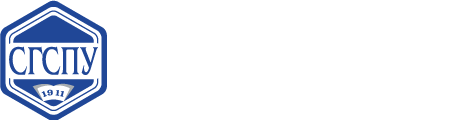 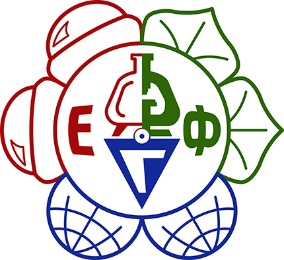 Название курсаОтветственный за организацию курсаРазработка и применение практических заданий, направленных на формирование универсальных учебных действий в процессе изучения географиистарший преподаватель кафедры химии, географии и методики их преподавания СГСПУ
Сакиня Абдулловна Ибрагимова,
+79277158719Разработка и проектирование элективных курсов в инновационной среде профессионального самоопределения школьниковк.п.н., доцент кафедры химии, географии и методики их преподавания 
Лилия Галимзановна Сафина,
+79371887284Разработка и применение дидактических игр направленных на формирование универсальных учебных действий в процессе изучения естественнонаучных дисциплинк.п.н., доцент кафедры химии, географии и методики их преподавания 
Лилия Галимзановна Сафина,
+79371887284Реализация требований ФГОС: организация учебно-исследовательской и проектной деятельности обучающихсяк.б.н., доцент кафедры биологии, экологии и методики обучения
Галина Николаевна Родионова,
+79272648239Ботаническая экспедиция как форма учебно-исследовательской деятельности обучающихся при изучении биологии в средней и старшей школек.б.н., доцент кафедры биологии, экологии и методики обучения
Галина Николаевна Родионова,
+79272648239